ПОЯСНЮВАЛЬНА ЗАПИСКА№ ПЗН-62440 від 29.04.2024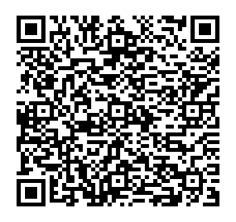 до проєкту рішення Київської міської ради:Про надання ТОВАРИСТВУ З ОБМЕЖЕНОЮ ВІДПОВІДАЛЬНІСТЮ «УКРАЇНСЬКА АВТОМОБІЛЬНА КОРПОРАЦІЯ» дозволу на розроблення проєкту землеустрою щодо відведення земельної ділянки в оренду для розміщення лінійних об'єктів транспортної інфраструктури (в'їзд-виїзд) на вул. Новопирогівській у Голосіївському районі міста КиєваЮридична особа:Відомості про земельну ділянку (кадастровий номер 8000000000:90:118:0082).3. Обґрунтування прийняття рішення.На клопотання зацікавленої особи відповідно до статей 9, 123 Земельного кодексу України та Порядку набуття прав на землю із земель комунальної власності у місті Києві, затвердженого рішенням Київської міської ради від 20.04.2017 № 241/2463, Департаментом земельних ресурсів виконавчого органу Київської міської ради (Київської міської державної адміністрації) розроблено проєкт рішення Київської міської ради.4. Мета прийняття рішення.Метою прийняття рішення є забезпечення реалізації встановленого Земельним кодексом України права особи на оформлення права користування на землю.5. Особливі характеристики ділянки.6. Стан нормативно-правової бази у даній сфері правового регулювання.Загальні засади та порядок отримання дозволу на розроблення документації із землеустрою визначено статтями 9, 123 Земельного кодексу України.Проєкт рішення не містить інформації з обмеженим доступом у розумінні статті 6 Закону України «Про доступ до публічної інформації».Проєкт рішення не стосується прав і соціальної захищеності осіб з інвалідністю та                  не матиме впливу на життєдіяльність цієї категорії.7. Фінансово-економічне обґрунтування.Реалізація рішення не потребує додаткових витрат міського бюджету.8. Прогноз соціально-економічних та інших наслідків прийняття рішення.Наслідками прийняття розробленого проєкту рішення стане реалізація зацікавленою особою своїх прав щодо користування земельною ділянкою.Доповідач: директор Департаменту земельних ресурсів Валентина ПЕЛИХ. Назва	ТОВАРИСТВО З ОБМЕЖЕНОЮ ВІДПОВІДАЛЬНІСТЮ «УКРАЇНСЬКА АВТОМОБІЛЬНА КОРПОРАЦІЯ» Перелік засновників (учасників) юридичної особи*Васадзе Таріел Шакровичм. Київ, вул. Шовковична, 16-Б, кв. 48 Кінцевий бенефіціарний   власник (контролер)Відсутній Клопотаннявід 15.02.2024 № 515301159 Місце розташування (адреса)м. Київ, р-н Голосіївський, вул. Новопирогівська Площа2,0604 га Вид та термін користуванняоренда  Цільове призначеннядля розміщення лінійних об'єктів транспортної інфраструктури (в'їзд-виїзд) Наявність будівель і споруд   на ділянці:Земельна ділянка вільна від капітальної забудови.  Наявність ДПТ:Детальний план території відсутній. Функціональне призначення   згідно з Генпланом:Відповідно до Генерального плану міста Києва та проекту планування його приміської зони на період до 2020 року, затвердженого рішенням Київської міської ради               від 28.03.2002 № 370/1804, земельна ділянка за функціональним призначенням належить до території вулиць і доріг (витяг з містобудівного кадастру, наданий листом Департаменту містобудування та архітектури виконавчого органу Київської міської ради (Київської міської державної адміністрації) від 19.02.2024                           № 055-1629). Правовий режим:Земельна ділянка належить до земель комунальної власності територіальної громади міста Києва (право власності зареєстровано у Державному реєстрі речових прав на нерухоме майно 22.11.2023, номер відомостей про речове право 52734965) (інформація з Державного реєстру речових прав на нерухоме майно від 29.04.2024                          № 376429189). Розташування в зеленій зоні:Земельна ділянка не входить до зеленої зони. Інші особливості:Земельна ділянка межує з земельною ділянкою з  кадастровим № 8000000000:90:129:0001, яка знаходиться в оренді у ТОВАРИСТВА З ОБМЕЖЕНОЮ ВІДПОВІДАЛЬНІСТЮ «УКРАЇНСЬКА АВТОМОБІЛЬНА КОРПОРАЦІЯ», право оренди зареєстровано у Державному реєстрі речових прав на нерухоме майно 26.07.2019, номер відомостей про інше речове право 32587292 (інформація з Державного реєстру речових прав на нерухоме майно  від 01.05.2024 № 376824875).Земельна ділянка площею 2,0604 га (кадастровий номер 8000000000:90:118:0082) на вул. Новопирогівській у Голосіївському районі м. Києва сформована на виконання Міської цільової програми використання та охорони земель міста Києва на 2022-2025 роки, затвердженої рішенням Київської міської ради від 07.10.2021                           № 2727/2768, та зареєстрована у Державному земельному кадастрі з цільовим призначенням: 12.13 земельні ділянки загального користування, які використовуються як вулиці, майдани, проїзди, дороги, набережні (категорія земель: землі промисловості, транспорту, електронних комунікацій, енергетики, оборони та іншого призначення).Технічна документація із землеустрою щодо інвентаризації земель, на підставі якої вказана земельна ділянка зареєстрована у Державному земельному кадастрі, затверджена рішенням Київської міської ради від 18.05.2023 № 6367/6408.Рішення про передачу зазначеної земельної ділянки у власність або у користування будь-яким фізичним або юридичним особам Київська міська рада не приймала.Зазначаємо, що Департамент земельних ресурсів              не може перебирати на себе повноваження Київської міської ради та приймати рішення про надання дозволу або відмову у наданні дозволу на розроблення документації із землеустрою щодо відведення земельної ділянки, оскільки відповідно до  пункту 34 частини першої статті 26 Закону України «Про місцеве самоврядування в Україні» та статей 9, 122 Земельного кодексу України такі питання вирішуються виключно на пленарних засіданнях сільської, селищної, міської ради.Зазначене підтверджується, зокрема, рішеннями Верховного Суду від 28.04.2021 у справі № 826/8857/16,          від 17.04.2018 у справі № 826/8107/16, від 16.09.2021 у справі № 826/8847/16. Зважаючи на вказане, цей проєкт рішення направляється для подальшого розгляду Київською міською радою відповідно до її Регламенту.Директор Департаменту земельних ресурсівВалентина ПЕЛИХ